                  TRIVIS  –  Střední  škola veřejnoprávní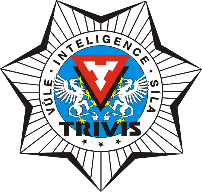                                                Ústí nad Labem, s.r.o. 	                                Máchova 1376 / 3,  400 03 Ústí nad LabemŠkola je zapsána v obchodním rejstříku vedeném                                                                  tel / fax : 472 777 094, mobil: 724 829 246Krajským soudem v Ústí nad Labem,                                                                                              e-mail: usti@trivis.cz          oddíl C, vložka 12884.                                                                                                                     IČO: 25 10 91 89           IZO: 110 018 095PŘIJÍMACÍ ŘÍZENÍ 2019-2020 – DENNÍ STUDIUMV přijímacím řízení v oborech vzdělání s maturitní zkouškou je stanovena na základě § 60 odst. 5 zákona č. 561/2004 Sb., o předškolním, základním, středním, vyšším odborném a jiném vzdělávání (školský zákon), ve znění zákona č. 178/2016 Sb. jednotná přijímací zkouška (JPZ) z českého jazyka a literatury (ČJL) a matematiky (MA) v rozsahu učiva podle Rámcového vzdělávacího programu pro základní vzdělávání.
Termín konání přijímací zkoušky pro první kolo je stanoven na tyto dny:KRITÉRIA PŘIJÍMACÍHO ŘÍZENÍVýsledkem přijímacího řízení je pořadí uchazeče podle celkového počtu získaných bodů. Pro všechny uchazeče přijímané v prvním kole přijímacího řízení jsou stanovena ředitelkou školy následující jednotná kritéria.A
Výsledek testů JPZ do oborů vzdělávání s maturitní zkouškou / ČJL-max. 50 bodů, MA-max. 50 bodů
Hodnocení výsledků bude provedeno zpracovatelem testů (CZVV). V každém testu (ČJL, MA) lze získat nejvýše 50 bodů, celkem nejvýše 100 bodů.B
Hodnocení uchazeče z předchozího vzdělávání / max. 30 bodů
Hodnocen bude dosažený průměrný prospěch v základní škole za obě pololetí 8. třídy a za první pololetí 9. třídy (sledovaná klasifikační období) potvrzený základní školou v přihlášce.
Za každé sledované klasifikační období lze získat nejvýše 10 bodů, celkem nejvýše 30 bodů.C
Aktivní přístup při přípravě ke vzdělání ve zvoleném oboru / max. 30 bodůAktivity a reprezentace základní školy / 10 bodůČlenství v profesních sdruženích / 10 bodůČlenství ve sportovním oddílu / 10 bodůPozn.: 
Aktivní přístup je nutno doložit potvrzením školy do přihlášky, potvrzením profesního sdružení nebo sportovního oddílu.
DKlasifikace z chování v  1. pololetí školního roku 2018/2019 / 5 bodůvelmi dobré			 5 bodůuspokojivé, neuspokojivé	 0 bodůMaximální možný počet bodů je 165, podíl JPZ (100 bodů) je tedy 60,6%.Minimální kritérium pro přijetí není stanoveno.Prvních 60 žáků s nejvyšším počtem dosažených bodů bude přijato, další budou vedeni jako náhradníci. V případě, že někdo z přijatých žáků odstoupí, jeho místo zaujme další v pořadí. 
Poznámka
Získá-li více uchazečů stejný počet bodů, rozhoduje o pořadí vyšší součet bodů z testů JPZ (ČJL + MA).
V případě, že u některých uchazečů i nadále zůstane rovnost bodů, rozhoduje dosažený počet bodů z testu z ČJL.PŘIHLAŠOVÁNÍ UCHAZEČŮUchazeč podává přihlášku ke vzdělávání na předepsaném formuláři. Základní škola potvrdí správnost údajů uvedených v přihlášce (razítko, podpis). Přihlášku podepíše uchazeč i jeho zákonný zástupce. Na přihlášce musí být potvrzena zdravotní způsobilost uchazeče. 
Chování uchazeče v 1. pololetí 2018/2019 musí být hodnoceno jako velmi dobré. Do přijímacího řízení nebude zařazen uchazeč, který z nějakého předmětu ve sledovaných klasifikačních obdobích bude hodnocen prospěchem nedostatečným.PROSÍME O BEZCHYBNÉ VYPLNĚNÍ A DŮKLADNOU KONTROLU PŘIHLÁŠKY PŘED DORUČENÍM (CHYBY: STARÝ FORMULÁŘ, CHYBNÉ NEBO CHYBĚJÍCÍ TERMÍNY, CHYBĚJÍCÍ PODPISY,…)PŘIHLÁŠKA MUSÍ BÝT DORUČENA DO ŠKOLY NEJPOZDĚJI 1. BŘEZNA 2019.OBOR VZDĚLÁVÁNÍ
KÓDPRVNÍ KOLO
PRVNÍ TERMÍNPRVNÍ KOLO
DRUHÝ TERMÍNNÁHRADNÍ TERMÍN K PRVNÍMU TERMÍNUNÁHRADNÍ TERMÍN K DRUHÉMU TERMÍNUBEZPEČNOSTNĚ PRÁVNÍ ČINNOST
68 – 42 – M/0112. DUBEN 201915. DUBEN 201913. KVĚTEN 201914. KVĚTEN 2019PRŮMĚRNÝ PROSPĚCHdo 1,1 včetnědo 1,2 včetnědo 1,3 včetnědo 1,4 včetnědo 1,5 včetnědo 1,6 včetnědo 1,7 včetnědo 1,8 včetnědo 1,9 včetnědo 2,0 včetněnad 2,0POČET BODŮ109876543210